Ҡ а р а р                                                                                         р е ш е н и еО назначении и проведении публичных слушаний по проекту  решения«О внесении изменений и дополнений в Устав сельского поселения  Юмашевский сельсовет муниципального района  Чекмагушевский район Республики Башкортостан»Руководствуясь  п.2  ч.3  ст. 28, п.2. ч.10. ст.35  Федерального закона «Об общих принципах организации местного самоуправления в Российской Федерации», п.8.ч.1ст.11 Закона Республики Башкортостан «О местном самоуправлении в Республике Башкортостан», п.2 ч.3. ст.10 Устава сельского поселения Юмашевский сельсовет муниципального  района Чекмагушевский район Республики Башкортостан,  Совет сельского поселения Юмашевский сельсовет муниципального района Чекмагушевский район Республики Башкортостан  РЕШИЛ:Назначить и провести публичные слушания  по проекту  решения «О внесении изменений и дополнений в Устав сельского поселения  Юмашевский сельсовет муниципального района  Чекмагушевский район Республики Башкортостан» 26.08.2020   года в 15.00 часов  в СМФК                                  с. Юмашево по адресу: с. Юмашево, ул. Советская, 21.2. Создать комиссию по подготовке и проведению публичных слушаний в составе:          Председатель комиссии:   Тимашева Гульназ Миннисламовна;Заместитель председателя комиссии:  Мустафина Разима Исмагилевна;Члены комиссии:   Сарваров Фанил Флюсович.        3. Обнародовать настоящее решение  на  информационном стенде  администрации сельского поселения Юмашевский сельсовет 12.08.2020 года.        4. Установить, что письменные предложения жителей сельского поселения Юмашевский сельсовет муниципального района Чекмагушевский район по проекту  Устава  сельского поселения Юмашевский сельсовет муниципального района Чекмагушевский район Республики Башкортостан   направляются в Совет по адресу: с. Юмашево, ул. Советская, 21,  в период со дня обнародования  настоящего решения до 17.00 часов    до 25.08.2020 года.Глава сельского поселения                                              Р.Х. Салимгареевас. Юмашево№5311 августа 2020 года БАШҠОРТОСТАН  РЕСПУБЛИКАҺЫСАҠМАҒОШ  РАЙОНЫ муниципаль районЫНЫҢ  ЙОМАШ АУЫЛ СОВЕТЫ АУЫЛ БИЛӘмӘҺЕ СОВЕТЫ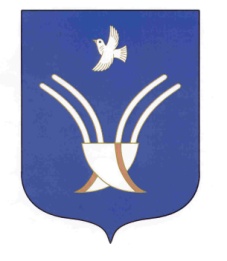 Совет сельского поселенияЮМАШЕВСКИЙ СЕЛЬСОВЕТмуниципального района Чекмагушевский район Республики Башкортостан